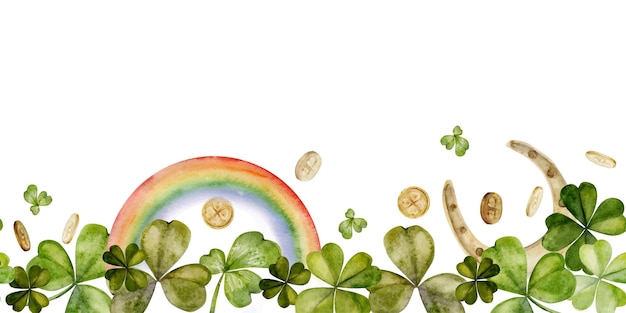 REGULAR COUNCIL AGENDA 3/12/24, 6:00 PMOpening prayer  Pledge of Allegiance to the FlagCall to OrderROLL CALL APPROVAL OF AGENDADISPOSITION OF MINUTES FROM THE REGULAR COUNCIL MEETING 2/13/24 & THE WORK SESSION 2/28/24APPROVAL OF FEBRUARY 2024 FINANCIAL REPORTSAPPROVAL OF FEBRUARY 2024 CREDIT CARD REPORTOPPORTUNITY FOR THE PUBLIC TO ADDRESS COUNCILSteve FanninADMINISTRATIVE REPORTS: Village Administrator ~ Fiscal Officer ~ Police Chief ~ Solicitor ~ MayorBOARD & COMMISSION REPORTSH.R.J.F.D.: Special meeting 2/26/24 & regular meeting 3/6/24Board of Zoning Appeals 2/20/24Finance Committee 2/27/24ORDINANCES & RESOLUTIONS FOR FIRST READINGORDINANCE 2024-05 AN ORDINANCE REPEALING ORDINANCE NO. 2022-02 AND CREATING AN ORDINANCE FOR THE ALLOCATION OF REVENUE RECEIVED FROM CABLE FRANCHISE FEES INTO SPECIFIC COMMUNITY FUNDS ORDINANCE 2024-06 AN ORDINANCE AUTHORIZING THE FISCAL OFFICER TO ESTABLISH SPECIAL REVENUE FUNDS FOR THE VARIOUS VILLAGE DEPARTMENTS FOR THE PURPOSE OF ACCUMULATING RESOURCES FOR THE PAYMENT OF ACCRUED SICK TIME AND UNUSED VACATION LEAVE UPON THE RETIREMENT OF VILLAGE EMPLOYEES, AND TO TRANSFER THOSE FUNDS FROM THE APPROPRIATE FUNDS TO THE SPECIFIC SPECIAL REVENUE FUNDSRESOLUTION 2024-09 A RESOLUTION AUTHORIZING THE FISCAL OFFICER TO ESTABLISH A NEW STAR OHIO ACCOUNT AND TRANSFER MONIES FROM THE GENERAL FUND TO THE NEW STAR OHIO ACCOUNT FOR THE PURPOSE OF ACCUMULATING INTEREST ON THE TRANSFERRED FUNDS FOR THE SIDEWALKS, STREETS AND PARKING LOT PROJECTS FOR MONROEVILLE, OH.RESOLUTION 2024-10 A RESOLUTION ESTABLISHING SPECIAL REVENUE FUNDS FOR THE ACCOUNTING OF FUNDS TRANSFERRED FOR THE ACCUMULATION OF RESOURCES FOR VACATION AND SICK LEAVE PAYMENTS UPON RETIREMENT OF VILLAGE EMPLOYEESORDINANCES & RESOLUTIONS FOR SECOND READINGRESOLUTION 2024-02 A RESOLUTION ESTABLISHING A SPECIAL REVENUE FUND FOR THE ACCOUNTING OF MONIES FROM THE STATE OF OHIO CAPITAL BUDGETRESOLUTION 2024-03 A RESOLUTION AUTHORIZING THE FISCAL OFFICER TO ADVANCE MONIES FROM THE GENERAL FUND TO THE DOWNTOWN PARKING LOT CONSTRUCTION PROJECT FUNDRESOLUTION 2024-04 A RESOLUTION ESTABLISHING A STATE ENERGY AND WATER CDS FUND FOR THE PURPOSE OF ACCOUNTABILITY OF FUNDS RECEIVED FOR THE GRID RESILIENCY AND ADVANCED METERING INFRASTRUCTUREORDINANCES & RESOLUTIONS FOR PASSAGEORDINANCE 2024-02 AN ORDINANCE TO MAKE APPROPRIATIONS FOR EXPENSES AND OTHER EXPENDITURES OF THE VILLAGE OF MONROEVILLE, STATE OF OHIO, DURING THE FISCAL YEAR ENDING DECEMBER 31, 2024, AND DECLARING AN EMERGENCYORDINANCE 2024-03 AN ORDINANCE AUTHORIZING THE VILLAGE’S PARTICIPATION IN THE TREASURER OF OHIO’S MARKET ACCESS PROGRAM IN CONNECTION WITH THE VILLAGE’S PARTICIPATION IN THE AMERICAN MUNICIPAL POWER, INC. (“AMP”) “ON BEHALF OF” FINANCING PROGRAM; AUTHORIZING THE PREPARATION AND FILING OF AN APPLICATION FOR THAT PROGRAM AND THE EXECUTION AND DELIVERY OF A STANDBY NOTE PURCHASE AGREEMENT WITH THE TREASURER, AND OTHER NECESSARY AND APPROPRIATE DOCUMENTS, AND DECLARING AN EMERGENCYRESOLUTION 2024-05 A RESOLUTION ACKNOWLEDGING THE VILLAGE ADMINISTRATOR’S SUBMITTAL FOR FINANCIAL ASSISTANCE FROM THE STATE ENERGY AND WATER CDS FUND FOR THE GRID RESILIENCE AND ADVANCED METERING PROJECT FUND, AND AUTHORIZING THE FISCAL OFFICER TO ADVANCE FUNDS FROM THE GENERAL FUND INTO THE CDS FUND, AS AMENDED, AND DECLARING AN EMERGENCYAPPROVAL OF BILL SUMMARY Memo expenses, check # 045829 to check # 045905, for a total of $574,255.71COUNCIL BUSINESSADJOURNMENT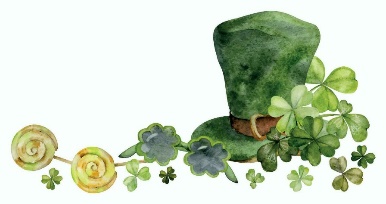 